AHMAD JUNAEDI, S.SIRIWAYAT PENDIDIKAN Jurusan Geofisika dan Meteorologi, FMIPA-IPB ( 2004)RIWAYAT PEKERJAANPeneliti pada Balai Penelitian Hutan Penghasil Serat Kuok (2006-sekarang)Peneliti pada Loka Litbang Hasil Hutan Bukan Kayu Kuok (2005-2006)Staf Peneliti pada Pusat Pemantauan Sumber Daya Alam dan Lahan (PSDAL) LAPAN Pekayon (2005) RIWAYAT PELATIHAN/PRESENTASI DN/LNPelatihan Fire Danger Rating System, LAPAN (2005)Diklat Teknis Kehutanan, BDK Pekanbaru (2006)Diklat Fungsional Peneliti , LIPI (2006)Diklat Metodologi Penelitian dan Penyusunan Proposal, Badanlitbang Kehutanan (2007)English Course , BPHPS (2008) Studi Awal Pertumbuhan Tanaman Jabon di Hutan Tanaman, dipresentasikan pada Ekspose Hasil Penenelitian Balai Penelitian Hutan Penghasil Serat di Pekanbaru, 15 Juni 2009.Teknik Budidaya Nilam Menetap dan Pemanfaatan Limbahnya menjadi Arkoba, dipresentasikan pada Alih Teknologi di Pasaman Barat, SumbarTinjauan Pengelolaan Stasiun Cuaca di Taman Nasional Bukit Tiga Puluh.KEGIATAN PENELITIAN YANG PERNAH DIIKUTIStrategi Pengelolaan GERHAN dalam Mendukung Program Ketahanan Pangan Nasional.Teknik Pengaturan Jarak Tanam dan Tapak Pada periode Permudaan Jabon (2007-2009)Kajian Tata Air Hutan A. mangium dan E. pellita (2007-2009)Inventarisasi Sebaran Jenis Alternatif Pulp (2008 -2009)Ujicoba Budidaya Nilam Sistem Agroforestry (2007)Uji Coba Dosis Orgadec pada Pembuatan Arang Kompos Bioaktif Nilam (2007)Penilaian mutu fisik bibit jenis dipterokarpa asal perbanyakan KOFFCO System (2007)Standarisasi dan Diversifikasi Produk Lebah Madu Propinsi Riau (2006)Pengaruh Mulsa terhadap Suhu Tanah, Pertumbuhan dan Produksi Soba (2004)RIWAYAT PUBLIKASI Kontibusi Hutan Sebagai Rosot Karbon , Info Hutan , Vol. 5 No. 2 Th. 2008Jabon Sebagai Bahan Baku Pulp, Mitra Hutan Tanaman, No. 1, 2009Pembuatan Arang Kompos Bioaktif Nilam, Vol. 27, No. 2, 2009-03-23Pengelolaan Staisun Cuaca, Mitra Hutan Tanaman, 2010.Manfaat Neraca Air untuk Mendukung Silvultur Hutan Tanaman, Tekno Hutan Tanaman, 2010.Mutu Fisik Bibit Meranti Tembaga Asal Stek Pucuk pada Tiga Tingkat umur, Jurnal Hutan dan Konservasi Alam, 2010.Pertumbuhan dan Mutu Fisk Bibit Jabon di Polibag dan Politub, Jurnal Hutan Tanaman, 2010.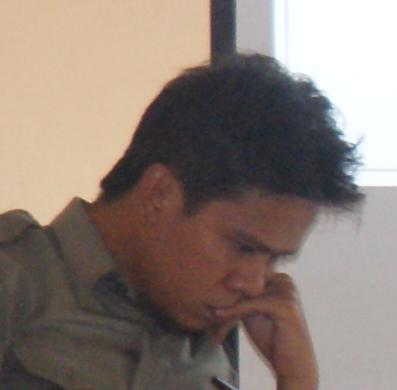 Nama		: Ahmad Junaedi, S.SiNIP		: 19810417 200501 007Gol /Ruang		: Penata Muda (III/a)Jabatan		: Peneliti MudaTempat & Tanggal Lahir	: Garut, 17 April 1981Alamat saat ini		: Komplek Lebah Madu		  Jl. Raya Bangkinang-Kuok KM 9,   Kec. Bangkinang Barat,   Kab. Kampar.Email	:  ajunaedi81@yahoo.co.idTlf		: 085837061870/085274912755Kepakaran 		: Agroklimatologi/Silvikultur